РезюмеКасьянов Павел НиколаевичЦель: соискание должности дизайнераДата рождения: 20.12.1990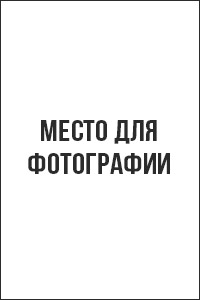 Город:  ПермьСемейное положение: не женатТелефон: +7-xxx-xxx-xx-xxE-mail: designerpavel@mail.ruОбразование высшее (очное):Северо-Кавказский федеральный университет (2007-2013 г.г.)Специальность: графический дизайнерОпыт работы:Дополнительная информация:Знания иностранных языков: английский разговорный, китайский (со словарем)Владение компьютером: на уровне опытного пользователя (офисные программы, 3D-max, Corel Draw, Adobe Photoshop, Adobe Illustrator)Личные качества: креативность, внимательность, творческий склад ума.Профессиональные навыки: умение работать в графических программах, рисовать от руки, придумывать креативные концепции.Рекомендации с предыдущего места работы:ООО «Кавказ-Полиграфия»Генеральный директор: Владимиров Виктор Михайловичт. +7-xxx-xxx-xx-xxОжидаемый уровень заработной платы: 65 000 рублей.Готов к командировкам и ненормированному рабочему дню.05.03.2013 — наст. времяООО «Кавказ-Полиграфия»Должность: дизайнер-верстальщикДолжностные обязанности:Разработка дизайн-макетов;
Общение с клиентами и партнерами компании;
Дизайн полиграфии и печатной рекламы;
Ведение текущей документации.02.05.2012-04.03.2013ООО «Вектор Плюс»Должность: помощник графического дизайнераДолжностные обязанности:Создание концепции логотипов;
Отрисовка проекта в черновом видео;
Ведение базы клиентов;
Организация креативных мероприятий в компании;
Разовая помощь руководителю (главному дизайнеру);